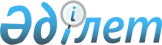 О повышении базовых ставок земельного налога и ставок единого земельного налога на неиспользуемые земли сельскохозяйственного назначения на территории Улытауского района
					
			Утративший силу
			
			
		
					Решение XХХII сессии Улытауского районного маслихата Карагандинской области от 15 февраля 2016 года № 304. Зарегистрировано Департаментом юстиции Карагандинской области 14 марта 2016 года № 3702. Утратило силу решением Улытауского районного маслихата Карагандинской области от 23 июля 2018 года № 201
      Сноска. Утратило силу решением Улытауского районного маслихата Карагандинской области от 23.07.2018 № 201 (вводится в действие по истечении десяти календарных дней после дня его первого официального опубликования).

      В соответствии с Кодексом Республики Казахстан от 10 декабря 2008 года "О налогах и других обязательных платежах в бюджет" (Налоговый кодекс) с Законом Республики Казахстан от 23 января 2001 года "О местном государственном управлении и самоуправлении в Республике Казахстан" районный маслихат РЕШИЛ:

      1. Повысить базовые ставки земельного налога и ставки единого земельного налога в десять раз на неиспользуемые в соответствии с земельным законодательством Республики Казахстан земли сельскохозяйственного назначения на территории Улытауского района.

      2. Настоящее решение вводится в действие по истечении десяти календарных дней со дня официального опубликования.
					© 2012. РГП на ПХВ «Институт законодательства и правовой информации Республики Казахстан» Министерства юстиции Республики Казахстан
				
      Председатель сессии

М. Маткенов

      Секретарь районного
маслихата

Т. Сейтжанов
